Задача №1.Вариант 14.   Геометрические характеристики симметричного сечения,составленного из прокатных профилейДля заданного сечения определить положение центра тяжести, показать главные центральные оси инерции и определить значения главных центральных моментов инерции сечения.Расчетные схемы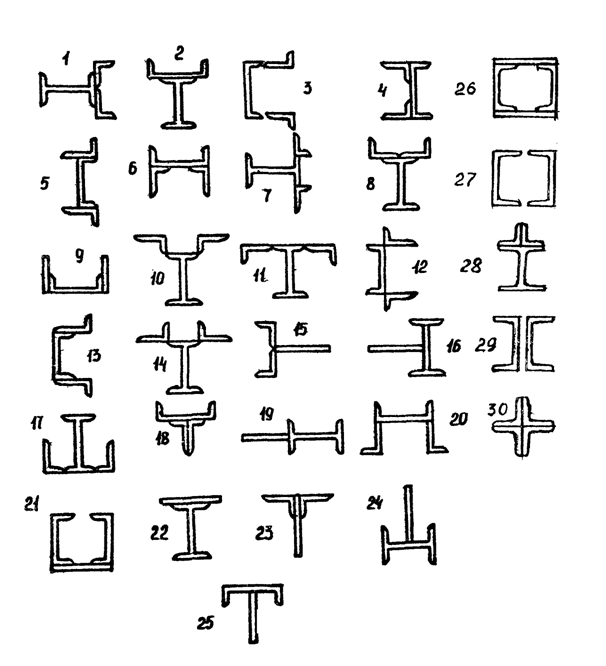 Задача №214 вариант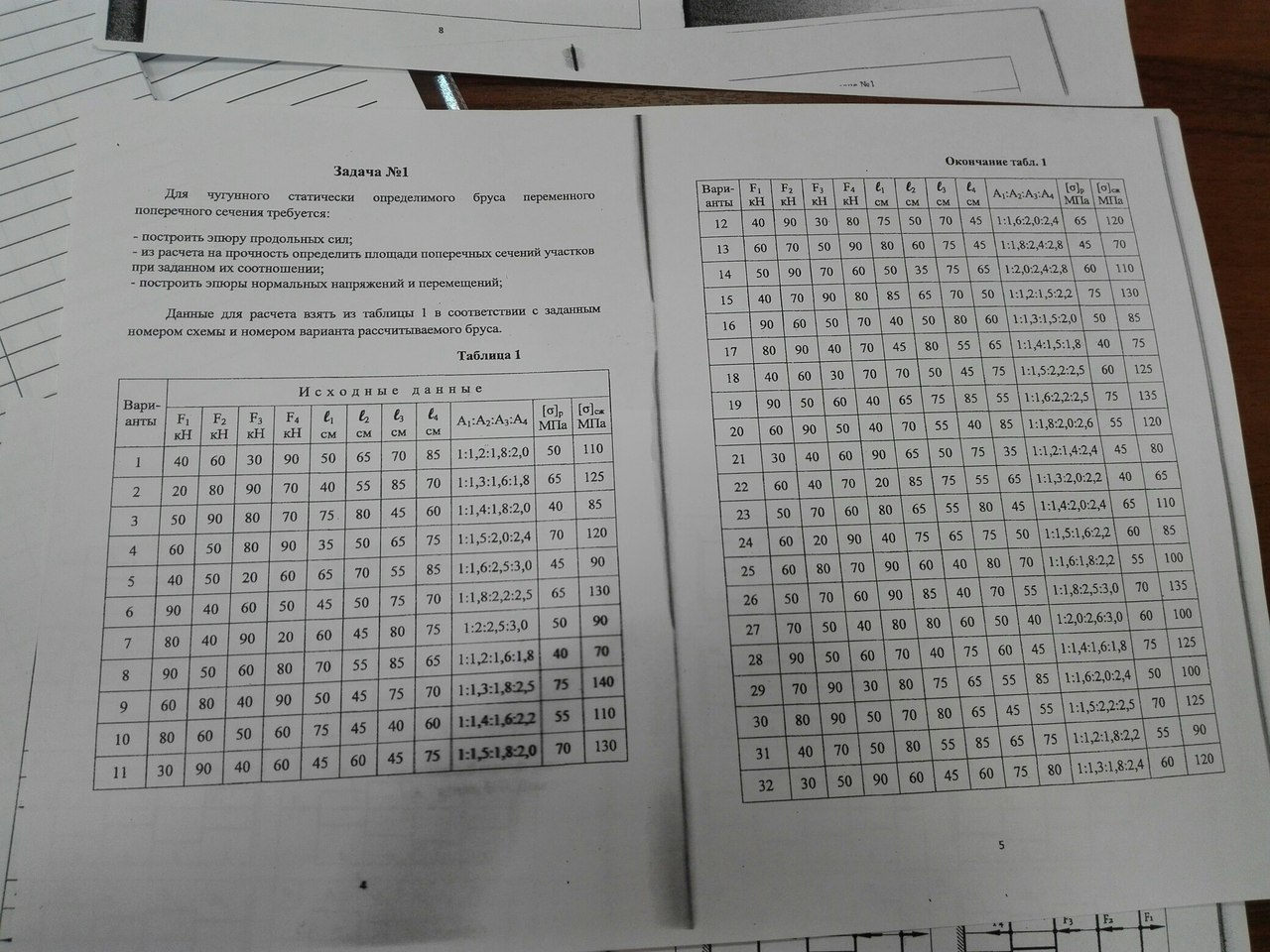 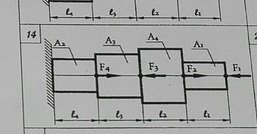 №п/пНеравнобокий уголок, ммЛист,ммДвутаврШвеллер14.125 х 80 х 10250 х 161416